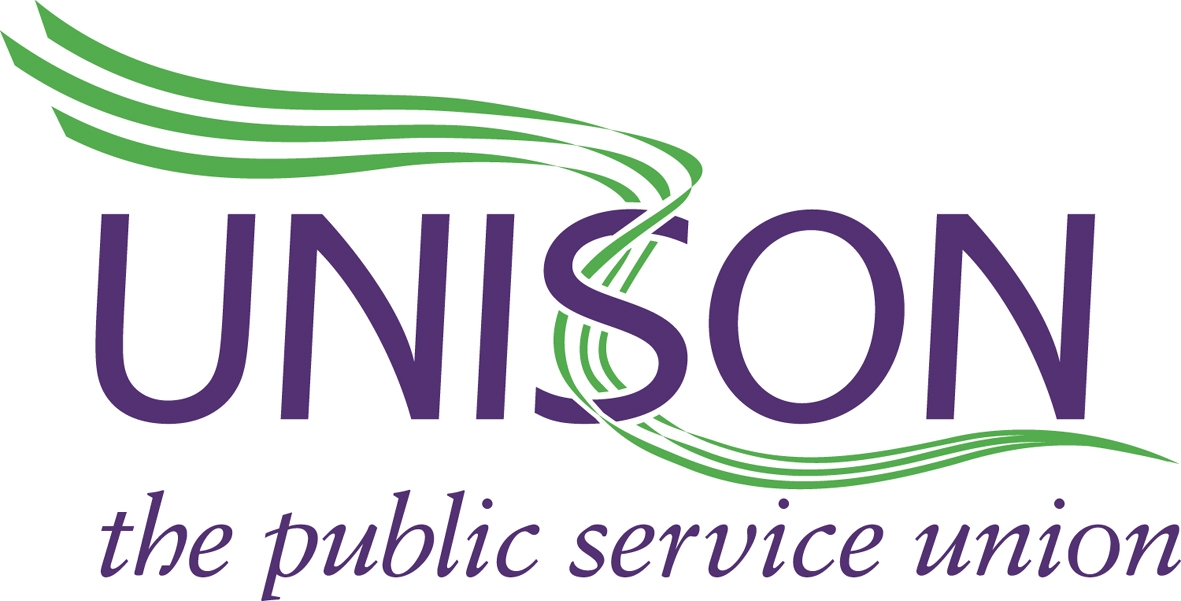 UNISON DIRECT 08000 857 857YORKSHIRE AMBULANCE SERVICE BRANCH www.uyab.co.uk						                      Date: 9/10/16   Have you completed your holiday pay claim?Recent legal cases regarding holiday pay mean UNISON members may have claims for underpayment if they did not receive their normal pay when on annual leave. A recent ruling by the Court of Appeal confirms that anyone whose pay includes an element of commission can no longer be paid less for periods of annual leave. From now on, the amount that employees get for their holiday must be based on both their basic pay and any commission they earn.  Please access the link below for more information. https://www.unison.org.uk/news/press-release/2016/10/court-of-appeal-confirms-holiday-pay-ruling-for-workers/ What this means for youIf you work overtime- either voluntary or enforced end of shift or on-call payments then you should submit a holiday pay case form.This annual leave is based on the first 20 statutory days of leave (pro rata), and the case form needs to be submitted within three months of taking the annual leave day. This means anyone who has taken annual leave from mid July should act quickly. Please email unison@yas.nhs.uk to request a caseform.The case forms are prefilled with as much generic information as possible, you will also require:12 months of payslips- Can be printed from ESRA copy of the template Issue resolution letter to your line managerSubmit completed case forms to;Holiday pay claims, UNISON, Commerce House, Wade Lane, Leeds, LS2 8NJ